الإحصاء الفلسطيني وسلطة النقد الفلسطينية يعلنان النتائج الأولية لميزان لمدفوعات للربع الأول 2023 755 مليون دولار أمريكي عجز الحساب الجاري لميزان المدفوعات الفلسطيني للربع الأول 2023أصدر الجهاز المركزي للإحصاء الفلسطيني وسلطة النقد الفلسطينية النتائج الأولية لميزان المدفوعات الفلسطيني للربع الأول 2023، وذلك ضمن الإصدار الدوري المشترك لميزان المدفوعات الفلسطيني، والذي يمثل استمراراً للجهود المشتركة التي تقوم بها المؤسستان، علماً أن البيانات لا تشمل ذلك الجزء من محافظة القدس والذي ضمه الاحتلال الإسرائيلي إليه عنوة بعيد احتلاله للضفة الغربية عام 1967.العجز في الميزان التجاري السلعي السبب الرئيس في عجز الحساب الجاريأشارت النتائج الأولية لميزان المدفوعات الفلسطيني في الربع الاول من عام 2023 إلى استمرار العجز في الحساب الجاري (سلع، وخدمات، ودخل، وتحويلات جارية)، وقيمته 755 مليون دولار أمريكي، والذي يعزى إلى العجـز في الـميزان التجاري السـلعي البالغ 2,052 مليون دولار أمريكي، إضافة إلى عجز ميزان الخدمات الذي بلغ 333 مليون دولار أمريكي. تعويضات العاملين في إسرائيل السبب الرئيس في فائض حساب الدخلفي المقابل سجل حساب الدخل (تعويضات العاملين، ودخل الاستثمار) فائضاً مقداره 1,012 مليون دولار أمريكي خلال الربع الأول 2023. وكانت تعويضات العاملين في إسرائيل البالغة 966 مليون دولار أمريكي السبب الرئيس في فائض حساب الدخل بارتفاع بلغت نسبته 6% مقارنة بالربع السابق. فيما بلغ دخل الاستثمار المقبوض من الخارج 55 مليون دولار أمريكي، نتج بشكل أساسي عن الدخل المقبوض على استثمارات الحافظة في الخارج، إضافة إلى الفوائد المقبوضة على الودائع الفلسطينية في المصارف الخارجية.تعتبر التحويلات الجارية من الخارج للقطاعات الأخرى (غير الحكومية) السبب الرئيس في فائض التحويلات الجاريةكذلك سجل صافي التحويـلات الجارية فائضـاً بلغت قيمته 618 مليون دولار أمريكي.  شكلت التحويلات الجارية للقطاع الحكومي ما نسبته 14% من إجمالي التحويلات الجارية من الخارج، بينما شكلت التحويلات الجارية للقطاعات الأخرى ما نسبته 86%. ومن الجدير بالذكر أن تحويلات الدول المانحة قد شكلت نحو 9% فقط من إجمالي التحويلات الجارية من الخارج.كما أشارت النتائج الأولية لميزان المدفوعات إلى وجود فائض في الحساب الرأسمالي والمالي مقداره 676 مليون دولار أمريكي، نتيجة الفائض المتحقق في الحساب المالي البالغ 592 مليون دولار أمريكي. في المقابل سجلت الأصول الاحتياطية لدى سلطة النقد الفلسطينية ارتفاعا مقداره 281 مليون دولار أمريكي خلال هذا الربع مقارنة مع انخفاض مقداره 108 مليون دولار أمريكي في الربع السابق.تجدر الإشارة إلى أن ميزان المدفوعات يعتبر الأداة التي تحدد مركز الدولة الاقتصادي بالنسبة للعالم الخارجي وحجم الدين الخارجي، مما يساعد الباحثين وصناع القرار في استنباط السياسات الاقتصادية والخطط التنموية الملائمة لتحقيق التوازن الخارجي الذي يكفل للدولة تحقيق الاستقرار والنمو الاقتصادي، علماً بأنه تم الاستناد إلى أحدث التوصيات الدولية في إعداد بيانات ميزان المدفوعات الفلسطيني مع الأخذ بعين الاعتبار خصوصية الوضع الفلسطيني. 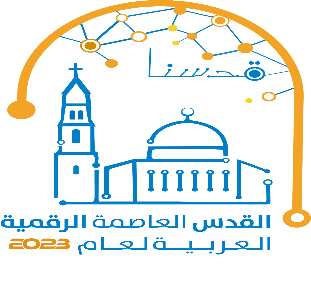 جدول 1: ميزان المدفوعات في فلسطين* للربع الرابع من عام 2022 والربع الاول من عام 2023 (القيمة بالمليون دولار امريكي)(القيمة بالمليون دولار امريكي)(القيمة بالمليون دولار امريكي)الربع الأول2023الربع الرابع2022المؤشرالربع الأول2023الربع الرابع2022المؤشر-755-905الحساب الجاري (صافي)-2,052-2,116  السلع (صافي)  703710     الصادرات (فوب)2,7552,826     الواردات (فوب)-333-345  الخدمات (صافي)257260     الصادرات590605     الواردات1,012969  الدخل (صافي)1,0341,023     المقبوضات 979925         تعويضات العاملين966912               منها:  من إسرائيل5598        دخل الاستثمار 2254     المدفوعات 618587  التحويلات الجارية (صافي)722682     التدفقات الداخلة إلى فلسطين10081           للقطاع الحكومي4128               منها تحويلات الدول المانحة622601           للقطاعات الاخرى2525               منها تحويلات الدول المانحة10495     التدفقات الخارجة من فلسطين676787الحساب الرأسمالي والمالي (صافي)84108   الحساب الرأسمالي (صافي)84108      التحويلات الرأسمالية (صافي)84108         التدفقات الداخلة إلى فلسطين1829            للقطاع الحكومي1829                منها تحويلات الدول المانحة6679            للقطاع الخاص 00         التدفقات الخارجة من فلسطين00حيازة الأصول غير المنتجة غير المالية أو التصرف فيها (صافي)جدول 1 (تابع): ميزان المدفوعات في فلسطين* للربع الرابع من عام 2022 والربع الأول من عام 2023(القيمة بالمليون دولار امريكي)(القيمة بالمليون دولار امريكي)(القيمة بالمليون دولار امريكي)الربع الأول 2023 الربع الرابع 2022 المؤشرالربع الأول 2023 الربع الرابع 2022 المؤشر592679  الحساب المالي (صافي)**271128     الاستثمار الأجنبي المباشر (صافي)00         التغير في الاستثمار في الخارج (صافي)271128         التغير في الاستثمار في فلسطين (صافي)-21-74      استثمار الحافظة الأجنبي (صافي)-8318         التغير في الأصول (صافي)62-92         التغير في الخصوم (صافي)623517      الاستثمارات الأجنبية الأخرى (صافي)640550         التغير في الأصول (صافي)711599           منها عملة وودائع***-17-33         التغير في  الخصوم (صافي)-115           منها  قروض من غير مقيمين-16-49           منها عملة وودائع****79118صافي السهو والخطأ281-108الميزان الكلي-281108التمويل 00التمويل الاستثنائي-281108التغير في الأصول الاحتياطية ( -= زيادة/ + = نقص)* البيانات لا تشمل ذلك الجزء من محافظة القدس والذي ضمه الاحتلال الإسرائيلي إليه عنوة بعيد احتلاله للضفة الغربية عام 1967.** تشمل الاصول الاحتياطية *** العملة والودائع: تشمل النقد الاجنبي في البنوك اضافة الى ودائع الوحدات المقيمة في فلسطين المودعة في الخارج.**** العملة والودائع: تشمل ودائع غير المقيمين المودعة في البنوك المحلية.